SPRAWOZDANIE  Z DZIAŁALNOŚCI POAK W ROKU 2019 PRZY PARAFII 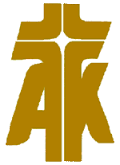 …………………………………………………………..ARCHIDIECEZJA LUBELSKATermin złożenia: 19.12.201926.  Uwagi dotyczące działalności i kondycji POAK:27. Uwagi i spostrzeżenia POAK na temat działań IAKAL ......................................................................................................................................................................................................................................................................................................................................................................................................................................................................................................................................................................................................................................................................................................................................................................................................................................................................................................................................................................................................................................................................................................................................................................................................................................................................................................................................................................................................................................................................................................................................................................................................................................................................................................................................................................................................................28. Załączniki: (rozliczenia finansowe, sprawozdania z prowadzonych dzieł: wakacyjny wypoczynek dzieci, prowadzenie świetlic przez POAK itp.):Załącznik nr1....................................................Załącznik nr2....................................................Załącznik nr3..........................................................................................,...........................                                              ................................................  (Miejscowość, data wypełnienia)                                                                                 Podpis Prezesa POAKLp.Posiedzenie POAKDataLiczba spotkań:Obecność członkóww %Czy spotkanie poprzedzaCzy spotkanie poprzedzaCzy spotkanie poprzedzaLp.Posiedzenie POAKDataLiczba spotkań:Obecność członkóww %Msza św.Różaniec św.Inna forma1.Sprawozdawczo – wyborcze:2.Z udziałem przedstawiciela Zarządu IAKAL:3.Odbyte posiedzenia POAK3.Styczeń3.Luty3.Marzec3.Kwiecień3.Maj3.Czerwiec3.Lipiec3.Sierpień3.Wrzesień3.Październik3.Listopad3.Grudzień 4.Czy POAK ma swoją siedzibę?Czy POAK ma swoją siedzibę?Czy POAK ma swoją siedzibę?TakTakNieNieNietel.tel.tel.tel.tel.tel.4.Czy POAK ma swoją siedzibę?Czy POAK ma swoją siedzibę?Czy POAK ma swoją siedzibę?TakTakNieNieNiee-maile-maile-maile-maile-maile-mail5.Czy istnieje strona www POAK?Czy istnieje strona www POAK?Czy istnieje strona www POAK?TakTakNieNieNieAdres www:Adres www:Adres www:Adres www:Adres www:Adres www:6.Czy organizowano Rekolekcje, Dni Skupienia:Czy organizowano Rekolekcje, Dni Skupienia:Czy organizowano Rekolekcje, Dni Skupienia:TakTakNieNieNieLiczba uczestnikówLiczba uczestnikówLiczba uczestnikówLiczba uczestnikówLiczba uczestnikówLiczba uczestników6.Czy organizowano Rekolekcje, Dni Skupienia:Czy organizowano Rekolekcje, Dni Skupienia:Czy organizowano Rekolekcje, Dni Skupienia:TakTakNieNieNie7.Liczba członków POAK stan 23.11.2019 r. :Liczba członków POAK stan 23.11.2019 r. :Liczba członków POAK stan 23.11.2019 r. :OGÓŁEMOGÓŁEMOGÓŁEMZWYCZAJNYCH ZWYCZAJNYCH ZWYCZAJNYCH ZWYCZAJNYCH ZWYCZAJNYCH ZWYCZAJNYCH WSPIERAJĄCYCHWSPIERAJĄCYCH7.Liczba członków POAK stan 23.11.2019 r. :Liczba członków POAK stan 23.11.2019 r. :Liczba członków POAK stan 23.11.2019 r. :8.Liczba kandydatów:Liczba kandydatów:Liczba kandydatów:9.W porównaniu z rokiem 2018  liczba członków wzrosła/  zmalała*  o:W porównaniu z rokiem 2018  liczba członków wzrosła/  zmalała*  o:W porównaniu z rokiem 2018  liczba członków wzrosła/  zmalała*  o:wzrosła wzrosła wzrosła wzrosła wzrosła wzrosła zmalała zmalała zmalała zmalała zmalała 9.W porównaniu z rokiem 2018  liczba członków wzrosła/  zmalała*  o:W porównaniu z rokiem 2018  liczba członków wzrosła/  zmalała*  o:W porównaniu z rokiem 2018  liczba członków wzrosła/  zmalała*  o:10.Udział członków POAK               w pracach rad, kapituł                       i innych podmiotów diecezjalnych ( w jakich)?Udział członków POAK               w pracach rad, kapituł                       i innych podmiotów diecezjalnych ( w jakich)?Udział członków POAK               w pracach rad, kapituł                       i innych podmiotów diecezjalnych ( w jakich)?11.Uregulowanie składek członkowskich za 2019 r.Uregulowanie składek członkowskich za 2019 r.Uregulowanie składek członkowskich za 2019 r.TakTakTakNieNieNieCzęściowoCzęściowoCzęściowoCzęściowoCzęściowo12.Liczba członków uczestniczących w inicjatywach organizowanych na szczeblu archidiecezjalnym:Liczba członków uczestniczących w inicjatywach organizowanych na szczeblu archidiecezjalnym:Liczba członków uczestniczących w inicjatywach organizowanych na szczeblu archidiecezjalnym:Dniach SkupieniaDniach SkupieniaDniach SkupieniaŚwięto PatronalneŚwięto PatronalneŚwięto PatronalneKoncercie (Świateczno -noworocznym – 06.01.2019 r.)Koncercie (Świateczno -noworocznym – 06.01.2019 r.)Koncercie (Świateczno -noworocznym – 06.01.2019 r.)Koncercie (Świateczno -noworocznym – 06.01.2019 r.)Akademiach (10.11.2019 r.)12.Liczba członków uczestniczących w inicjatywach organizowanych na szczeblu archidiecezjalnym:Liczba członków uczestniczących w inicjatywach organizowanych na szczeblu archidiecezjalnym:Liczba członków uczestniczących w inicjatywach organizowanych na szczeblu archidiecezjalnym:Wielkopo- stnymAdwen      -towymAdwen      -towym12.Liczba członków uczestniczących w inicjatywach organizowanych na szczeblu archidiecezjalnym:Liczba członków uczestniczących w inicjatywach organizowanych na szczeblu archidiecezjalnym:Liczba członków uczestniczących w inicjatywach organizowanych na szczeblu archidiecezjalnym:13.Liczba członków uczestniczących w inicjatywach organizowanych na szczeblu dekanalnym:Liczba członków uczestniczących w inicjatywach organizowanych na szczeblu dekanalnym:Liczba członków uczestniczących w inicjatywach organizowanych na szczeblu dekanalnym:RekolekcjachRekolekcjachRekolekcjachAkademiachAkademiachAkademiachInnych formach – proszę wskazać jakich?Innych formach – proszę wskazać jakich?Innych formach – proszę wskazać jakich?Innych formach – proszę wskazać jakich?Innych formach – proszę wskazać jakich?13.Liczba członków uczestniczących w inicjatywach organizowanych na szczeblu dekanalnym:Liczba członków uczestniczących w inicjatywach organizowanych na szczeblu dekanalnym:Liczba członków uczestniczących w inicjatywach organizowanych na szczeblu dekanalnym:Wielkopo- stnychAdwen      -towychAdwen      -towych13.Liczba członków uczestniczących w inicjatywach organizowanych na szczeblu dekanalnym:Liczba członków uczestniczących w inicjatywach organizowanych na szczeblu dekanalnym:Liczba członków uczestniczących w inicjatywach organizowanych na szczeblu dekanalnym:14.Proszę podać nazwiska                  i funkcje członków AK                 w samorządach lokalnych:(wójt, burmistrz, prezydent  wojewoda).Proszę podać nazwiska                  i funkcje członków AK                 w samorządach lokalnych:(wójt, burmistrz, prezydent  wojewoda).Proszę podać nazwiska                  i funkcje członków AK                 w samorządach lokalnych:(wójt, burmistrz, prezydent  wojewoda).15.Proszę podać nazwiska członków AK  będących członkami parlamentu:(senator, poseł ).Proszę podać nazwiska członków AK  będących członkami parlamentu:(senator, poseł ).Proszę podać nazwiska członków AK  będących członkami parlamentu:(senator, poseł ).16.Współpraca z Asystentem Parafialnym:- obecność na posiedzeniach zarządu POAK :Współpraca z Asystentem Parafialnym:- obecność na posiedzeniach zarządu POAK :Współpraca z Asystentem Parafialnym:- obecność na posiedzeniach zarządu POAK :TAKTAKTAKTAKTAKTAKNIENIENIENIENIE16.Współpraca z Asystentem Parafialnym:- obecność na posiedzeniach zarządu POAK :Współpraca z Asystentem Parafialnym:- obecność na posiedzeniach zarządu POAK :Współpraca z Asystentem Parafialnym:- obecność na posiedzeniach zarządu POAK :- liczba- liczba- liczba- liczba- liczba- liczba- liczba- liczba- liczba- liczba- liczba16.- jak przebiega współpraca:- jak przebiega współpraca:- jak przebiega współpraca:16.- obecność na wydarzeniach POAK:- obecność na wydarzeniach POAK:- obecność na wydarzeniach POAK:16.- inne formy współpracy: - inne formy współpracy: - inne formy współpracy: 17. Czy POAK współpracuje           z innymi organizacjami katolików świeckich                    w parafii lub diecezji: (jeśli tak to z jakimi ? –                       i w jakich działaniach):Czy POAK współpracuje           z innymi organizacjami katolików świeckich                    w parafii lub diecezji: (jeśli tak to z jakimi ? –                       i w jakich działaniach):Czy POAK współpracuje           z innymi organizacjami katolików świeckich                    w parafii lub diecezji: (jeśli tak to z jakimi ? –                       i w jakich działaniach):18.Czy POAK współpracuje                        z innymi organizacjami                   w parafii, diecezji                         (jeśli tak to z jakimi ? –                       i w jakich działaniach):Czy POAK współpracuje                        z innymi organizacjami                   w parafii, diecezji                         (jeśli tak to z jakimi ? –                       i w jakich działaniach):Czy POAK współpracuje                        z innymi organizacjami                   w parafii, diecezji                         (jeśli tak to z jakimi ? –                       i w jakich działaniach):19.Proszę wymienić działania POAK w celu wzrostu liczebności :Proszę wymienić działania POAK w celu wzrostu liczebności :Proszę wymienić działania POAK w celu wzrostu liczebności :20.Formy komunikacji POAK(tradycyjne, społecznościowe) – proszę wymienić:Formy komunikacji POAK(tradycyjne, społecznościowe) – proszę wymienić:Formy komunikacji POAK(tradycyjne, społecznościowe) – proszę wymienić:21.Proszę wymienić najważniejsze inicjatywy związane z promocją nauczania św. Jana Pawła II:Proszę wymienić najważniejsze inicjatywy związane z promocją nauczania św. Jana Pawła II:Proszę wymienić najważniejsze inicjatywy związane z promocją nauczania św. Jana Pawła II:Proszę wymienić najważniejsze inicjatywy związane z promocją nauczania św. Jana Pawła II:Proszę wymienić najważniejsze inicjatywy związane z promocją nauczania św. Jana Pawła II:Proszę wymienić najważniejsze inicjatywy związane z promocją nauczania św. Jana Pawła II:Proszę wymienić najważniejsze inicjatywy związane z promocją nauczania św. Jana Pawła II:Proszę wymienić najważniejsze inicjatywy związane z promocją nauczania św. Jana Pawła II:Proszę wymienić najważniejsze inicjatywy związane z promocją nauczania św. Jana Pawła II:Proszę wymienić najważniejsze inicjatywy związane z promocją nauczania św. Jana Pawła II:Proszę wymienić najważniejsze inicjatywy związane z promocją nauczania św. Jana Pawła II:Proszę wymienić najważniejsze inicjatywy związane z promocją nauczania św. Jana Pawła II:Proszę wymienić najważniejsze inicjatywy związane z promocją nauczania św. Jana Pawła II:Proszę wymienić najważniejsze inicjatywy związane z promocją nauczania św. Jana Pawła II:22.Proszę wymienić najważniejsze inicjatywy  w działalności POAK a w szczególności w zakresie:Proszę wymienić najważniejsze inicjatywy  w działalności POAK a w szczególności w zakresie:Proszę wymienić najważniejsze inicjatywy  w działalności POAK a w szczególności w zakresie:Proszę wymienić najważniejsze inicjatywy  w działalności POAK a w szczególności w zakresie:Proszę wymienić najważniejsze inicjatywy  w działalności POAK a w szczególności w zakresie:Proszę wymienić najważniejsze inicjatywy  w działalności POAK a w szczególności w zakresie:Proszę wymienić najważniejsze inicjatywy  w działalności POAK a w szczególności w zakresie:Proszę wymienić najważniejsze inicjatywy  w działalności POAK a w szczególności w zakresie:Proszę wymienić najważniejsze inicjatywy  w działalności POAK a w szczególności w zakresie:Proszę wymienić najważniejsze inicjatywy  w działalności POAK a w szczególności w zakresie:Proszę wymienić najważniejsze inicjatywy  w działalności POAK a w szczególności w zakresie:Proszę wymienić najważniejsze inicjatywy  w działalności POAK a w szczególności w zakresie:Proszę wymienić najważniejsze inicjatywy  w działalności POAK a w szczególności w zakresie:Proszę wymienić najważniejsze inicjatywy  w działalności POAK a w szczególności w zakresie:22.oświatowo-wychowawczym: oświatowo-wychowawczym: 22.kulturalnym, informacyjno-wydawniczym:kulturalnym, informacyjno-wydawniczym:22.naukowym:naukowym:22.charytatywnym:charytatywnym:22.ochrony zdrowia:ochrony zdrowia:22.turystyczno-sportowym:turystyczno-sportowym:22.gospodarczym:gospodarczym:22.innym, wyżej nie wymienionym:innym, wyżej nie wymienionym:23.Inne dzieła prowadzone przez POAK na szczeblu: Inne dzieła prowadzone przez POAK na szczeblu: Inne dzieła prowadzone przez POAK na szczeblu: Inne dzieła prowadzone przez POAK na szczeblu: Inne dzieła prowadzone przez POAK na szczeblu: Inne dzieła prowadzone przez POAK na szczeblu: Inne dzieła prowadzone przez POAK na szczeblu: Inne dzieła prowadzone przez POAK na szczeblu: Inne dzieła prowadzone przez POAK na szczeblu: Inne dzieła prowadzone przez POAK na szczeblu: Inne dzieła prowadzone przez POAK na szczeblu: Inne dzieła prowadzone przez POAK na szczeblu: Inne dzieła prowadzone przez POAK na szczeblu: Inne dzieła prowadzone przez POAK na szczeblu: 23.a) parafialnym:a) parafialnym:23.b) dekanalnym:  b) dekanalnym:  23.c) archidiecezjalnym:c) archidiecezjalnym:24.Liczba członków POAK uczestniczących w pielgrzymkach:Liczba członków POAK uczestniczących w pielgrzymkach:Liczba członków POAK uczestniczących w pielgrzymkach:Liczba członków POAK uczestniczących w pielgrzymkach:Liczba członków POAK uczestniczących w pielgrzymkach:Liczba członków POAK uczestniczących w pielgrzymkach:Liczba członków POAK uczestniczących w pielgrzymkach:Liczba członków POAK uczestniczących w pielgrzymkach:Liczba członków POAK uczestniczących w pielgrzymkach:Liczba członków POAK uczestniczących w pielgrzymkach:Liczba członków POAK uczestniczących w pielgrzymkach:Liczba członków POAK uczestniczących w pielgrzymkach:Liczba członków POAK uczestniczących w pielgrzymkach:Liczba członków POAK uczestniczących w pielgrzymkach:24.WąwolnicaCzęstochowa – Jasna Góra- formy uczestnictwaCzęstochowa – Jasna Góra- formy uczestnictwaCzęstochowa – Jasna Góra- formy uczestnictwaCzęstochowa – Jasna Góra- formy uczestnictwaCzęstochowa – Jasna Góra- formy uczestnictwaCzęstochowa – Jasna Góra- formy uczestnictwaRejowiecRejowiecRejowiecInne, liczba uczestnikówInne, liczba uczestnikówInne, liczba uczestników24.1.  Konferencja piątkowa TAK/NIE2. Apel JasnogórskiTAK/NIE3. PielgrzymkaTAK/NIE Liczba - 1.  Konferencja piątkowa TAK/NIE2. Apel JasnogórskiTAK/NIE3. PielgrzymkaTAK/NIE Liczba - 1.  Konferencja piątkowa TAK/NIE2. Apel JasnogórskiTAK/NIE3. PielgrzymkaTAK/NIE Liczba - 1.  Konferencja piątkowa TAK/NIE2. Apel JasnogórskiTAK/NIE3. PielgrzymkaTAK/NIE Liczba - 1.  Konferencja piątkowa TAK/NIE2. Apel JasnogórskiTAK/NIE3. PielgrzymkaTAK/NIE Liczba - 1.  Konferencja piątkowa TAK/NIE2. Apel JasnogórskiTAK/NIE3. PielgrzymkaTAK/NIE Liczba - 25.Czy członkowie POAK współpracują       z mediami :(stałe audycje, okazjonalne, prasa, TV, radio itd.).TAKTAKTAKTAKTAKTAKTAKTAKTAKNIENIENIENIE25.Czy członkowie POAK współpracują       z mediami :(stałe audycje, okazjonalne, prasa, TV, radio itd.).Sukcesy  w pracy POAKTrudności  w pracy POAKŁączności  z IAKAL